МИНИСТЕРСТВО ОБРАЗОВАНИЯ КАЛИНИНГРАДСКОЙ ОБЛАСТИГОСУДАРСТВЕННОЕ АВТОНОМНОЕ ОБРАЗОВАТЕЛЬНОЕ УЧРЕЖДЕНИЕ ДОПОЛНИТЕЛЬНОГО ОБРАЗОВАНИЯ ДЕТЕЙ КАЛИНИНГРАДСКОЙ ОБЛАСТИ КОМПЛЕКСНАЯ ДЕТСКО-ЮНОШЕСКАЯ СПОРТИВНАЯ ШКОЛА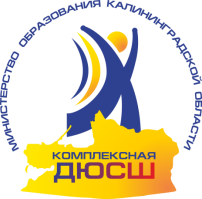 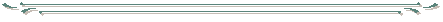 ПУБЛИЧНЫЙ ДОКЛАД(2012-2013 учебный год)Г. КАЛИНИНГРАД2013 ГОДСОДЕРЖАНИЕ ДОКЛАДА:Общие сведения о школе………………………………………..……..3Структура деятельности………………………………………………52.1. Учебно-воспитательная деятельность……………………………..62.2. Спортивно-массовая деятельность…………………………………82.3. Информационно-методическая деятельность……………………112.4. Спортивно-оздоровительная деятельность………………………14Задачи на 2013-2014 учебный год……………………………....…..161.ОБЩИЕ СВЕДЕНИЯГосударственное автономное образовательное учреждение дополнительного образования детей Калининградской области Министерства образования Калининградской области создано на основании приказа Управления общего, профессионального образования и науки администрации Калининградской области от 20 июля 1998 г.№472.В соответствии с приказом Министерства образования Калининградской области от 27 января 2006 г. №37 переименовано в Государственное образовательное учреждение дополнительного образования детей Калининградскую областную специализированную детско-юношескую спортивную школу олимпийского резерва Министерства образования Калининградской области.В соответствии с приказом Министерства образования Калининградской области от 30.07.2012г. №620/1 переименовано в Государственное автономное образовательное учреждение дополнительного образования детей Калининградской области комплексную детско-юношескую спортивную школу Министерства образования Калининградской области. Учреждение создано в целях реализации программ дополнительного образования детей по видам спорта, организации физкультурно-спортивной работы и массовых мероприятий среди учащихся образовательных учреждений, осуществления функций информационно-методического центра по развитию спорта в области, организации физкультурно-оздоровительной деятельности, координации работы по развитию детско-юношеского спорта в Калининградской области.КДЮСШ реализует программы дополнительного образования: бокс, греко-римская борьба, стрельба из лука, футбол. Организация образовательного процесса в КДЮСШ осуществляется в соответствии с образовательными программами, включающими в себя учебный план, расписание занятий, методические материалы, обеспечивающие воспитание и качество подготовки обучающихся.Минимальный возраст зачисления обучающихся в КДЮСШ составляет:для отделения футбола -8 лет;для отделения греко-римской борьбы – 10 лет;для отделения бокса – 10 лет;для отделения стрельбы из лука – 11 лет.Приём (зачисление) обучающихся производится на основании приказа директора при предоставлении документов:- заявления от родителей о приёме ребёнка в учреждение;- медицинской справки о состоянии здоровья ребёнка с указанием возможности заниматься в группах спортивной направленности;- копии свидетельства о рождении/паспорта;Комплектование учреждения осуществляется с 01 апреля по 30 сентября. Подача заявления возможна в течение учебного года при наличии мест. КДЮСШ организует работу с обучающимися в течение календарного года. Учебный год начинается 1 сентября. 2. СТРУКТУРА ДЕЯТЕЛЬНОСТИ 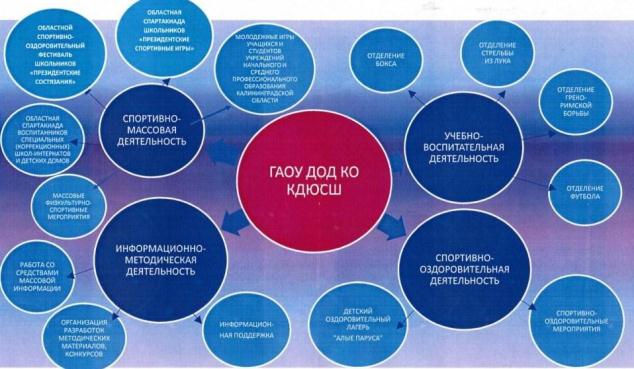 ГАОУ ДОД КО КДЮСШ осуществляет работу по следующим направлениям деятельности:Учебно-воспитательная:  организация учебно-тренировочного процесса в отделениях бокса, греко-римской борьбы, стрельбы из лука и футбола.Спортивно-массовая: организация и проведение областной Спартакиады школьников «Президентские спортивные игры», областного спортивно-оздоровительного фестиваля школьников «Президентские состязания», областной  Спартакиады воспитанников специальных (коррекционных) школ-интернатов и детских домов, Молодежных игр учащихся и студентов учреждений начального и среднего профессионального учреждения Калининградской области, областной летней Спартакиады среди детских лагерей.Информационно-методическая: разработка методических материалов,организация конкурсов в сфере физической культуры и спорта, информационная поддержка образовательных учреждений, работа со средствами массовой информации.Спортивно-оздоровительная: организация деятельности детского оздоровительного лагеря «Алые паруса», проведение спортивно-оздоровительных мероприятий.2.1. УЧЕБНО-ВОСПИТАТЕЛЬНАЯ ДЕЯТЕЛЬНОСТЬ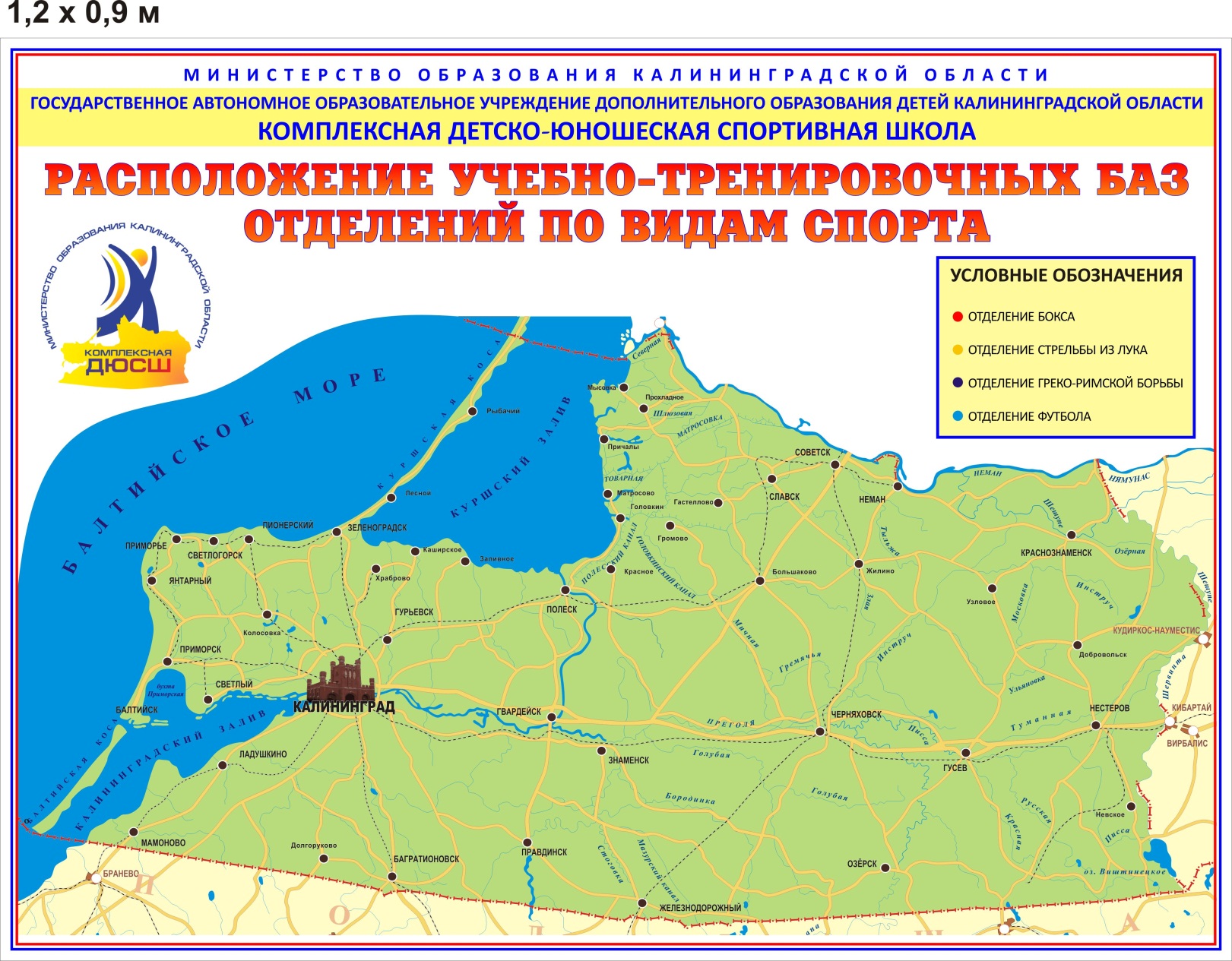 Дополнительное образование по направлениям спорта предоставляется детям от 8 до преимущественно 18 лет. Согласно государственному заданию, количество потребителей -  1000 человек. Спортивные соревнования – важнейшее средство роста спортивного мастерства. В 2012-2013 учебном году 171 спортсмен КДЮСШ приняли участие в 43 соревнованиях, среди которых Первенство и Чемпионат России, Кубки России, Первенство и Чемпионат Северо-Западного Федерального округа, всероссийские соревнования и международные турниры по видам спорта.По результатам областных и выездных соревнований 76 спортсменов стали победителями, 49 серебряными призерами  и 17 бронзовыми призерами.Значительным достижением спортсменов школы стало участие в составе сборных команд Калининградской области в зональном (отборочном) этапе VI Спартакиады учащихся России, проводимой 1 раз в два года.Итогом выступления стала одна путевка на финальный этап по боксу, завоеванная  Сергеем Черняком (воспитанник тренера-преподавателя Владимира Пшенникова) и четыре путевки на финал по стрельбе из лука, завоёванные воспитанниками тренера-преподавателя Юрия Кривоногова.Среди воспитанников школы члены сборных команд России по видам спорта, призёры первенства Европы, призёр чемпионата мира, победители и призёры первенств и чемпионатов России: Мастер спорта России Международной категории, победитель первенства России, V Летней спартакиады России, первенства Европы по боксу Исмаил Аскеров; Мастер спорта России международной категории, победитель первенства России, серебряный призёр чемпионата России по стрельбе из лукаАнастасия Рыбак; Мастер спорта России международной категории, чемпион Европы, серебряный призёр чемпионата мира по стрельбе из лука, выпускница  школы и действующий тренер-преподаватель Наталья Авдеева. 20 мая в Калининграде состоялось всемирное мероприятие – эстафета огня Универсиады 2013 года. Наталья Авдеева и Алексей Шайдулин(первый Заслуженный мастер спорта в Калининградской области, неоднократный победитель Чемпионатов России и Чемпионата Европы, призер Чемпионата Мира по боксу, инструктор-преподаватель КДЮСШ) стали участниками данного мероприятия в качестве факелоносцев на этапах пробега.  Кроме этого  Исмаил Аскеров (студент Калининградского торгово-экономического колледжа) и Антон Гринченко (учащийся МОУ СОШ №3 поселка Весново Краснознаменского района) являются обладателями Губернаторской стипендии, присуждаемой  талантливой молодёжи в сфере спорта.В текущем учебном году учащиеся КДЮСШ продолжали  совершенствовать свое мастерство. 10 спортсменов отделений бокса, стрельбы из лука и греко-римской борьбы выполнил норматив мастеров спорта по видам спорта. Впервые коллективом спортивной школы было организовано и проведено Первенство Министерства образования Калининградской области по боксу среди учащихся общеобразовательных учреждений, памяти заслуженного тренера РСФСР  Александра Сорокина.Участниками стали более 130 школьников из городов области. Лучшими признаны спортсмены отделения бокса:  Кирилл Лавриненко (учащийся Андрея Первозванного Кадетского морского корпуса, тренер Александр Грибков) в номинации «За волю к победе», Егор Янков, учащийся МАОУ СОШ №2 города Гвардейска (тренер Андрей Шилов) -  победитель в номинации «Лучший боксер», а мастер спорта СССР, тренер-преподаватель КДЮСШ Алексей Комков (г.Калининград) признан лучшим тренером турнира.2.2. СПОРТИВНО-МАССОВАЯ ДЕЯТЕЛЬНОСТЬРазвитие детского и молодежного массового спорта и пропаганда передового педагогического опыта – одни из важнейших задач на сегодняшний день в системе образования Калининградской области.  И для решения этих задач в регионе разработаны и реализуются большие программы, которые объединяют тысячи школьников, дают возможность всецело отдать себя спорту и приумножить спортивную славу своих образовательных учреждений. Это областная Спартакиада школьников «Президентские спортивные игры», областной спортивно-оздоровительный фестиваль школьников «Президентские состязания», областная Спартакиада воспитанников специальных (коррекционных) школ-интернатов и детских домов, Молодежных игр учащихся и студентов учреждений начального и среднего профессионального учреждения Калининградской области. Среди участников – школьники городских и поселковых общеобразовательных учреждений, воспитанники специальных школ-интернатов и детских домов Калининградской области, учащиеся региональных профессиональных образовательных учреждений.В начале учебного года проведён семинар для руководителей общеобразовательных учреждений и учителей физической культуры по вопросам проведения спортивно-массовых мероприятий.ОБЛАСТНАЯ СПАРТАКИАДА ШКОЛЬНИКОВ«ПРЕЗИДЕНТСКИЕ СПОРТИВНЫЕ ИГРЫ»В соответствии с Указом Президента Российской Федерации «О проведении всероссийских спортивных соревнований (игр) школьников» в 2012-2013 учебном году состоялась областная Спартакиада школьников «Президентские спортивные игры» (далее – Президентские игры).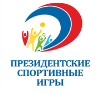 149 общеобразовательных учреждений Калининградской области приняло активное участие в Президентских спортивных играх. В программу вошли соревнования по настольному теннису, волейболу, шахматам, баскетболу, легкой атлетике, пулевой стрельбе и плаванию.	Подведение итогов Президентских игр среди команд учащихся школ осуществлялось по результатам комплексного зачета и в число победителей и призеров вошли:	Среди городских общеобразовательных школ: 	Среди сельских и поселковых общеобразовательных школ: По решению главной судейской коллегии команда  лицея №17 города Калининграда направляется на всероссийский этап спортивных соревнований школьников «Президентские спортивные игры» защищать честь Калининградской области, который пройдёт с 05 по 26 сентября 2013 года во всероссийском детском центре «Орлёнок» (Краснодарский край). Лицей второй год подряд становится обладателем кубка победителя по итогам областных Президентских спортивных игр. А по итогам участия во всероссийском этапе в прошлом учебном году команда лицея вошла в шестёрку лучших российских команд.Особенностью Президентских игр является включение этой программы в перечень региональных конкурсных мероприятий, по итогам которых присуждаются премии для поддержки талантливой молодежи в рамках реализации приоритетного национального проекта «Образование».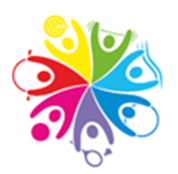 ОБЛАСТНОЙ СПОРТИВНО-ОЗДОРОВИТЕЛЬНЫЙ ФЕСТИВАЛЬ ШКОЛЬНИКОВ «ПРЕЗИДЕНТСКИЕ СОСТЯЗАНИЯ»Также в соответствии с Указом Президента Российской Федерации         «О проведении всероссийских спортивных соревнований (игр) школьников» в общеобразовательных учреждениях региона состоялсяобластной спортивно-оздоровительный фестиваль школьников «Президентские состязания» 2012-2013 учебного года.В программу фестиваля вошли спортивное многоборье и творческий конкурс. Особенностью этого мероприятия является то, что в соревнованиях участвуют класс-командыобщеобразовательных школ. И согласно решению Всероссийского организационного комитета, в этом учебном году, показать уровень физической подготовленности на областном этапе было предоставлено учащимся 6-х классов.С учетом первого этапа в Президентских состязаниях приняло участие 153 общеобразовательных учреждения с общим количеством учащихся 79 332 человека. Из них свыше 400 учащихся из 17  городских и  12 сельских и поселковых школ боролись за звание лучших класс-команд на региональном этапе. В списке сильнейших команд:Среди городских общеобразовательных школ: 1 место - МАОУ СОШ № 4 г. Черняховска (директор   И.В. Донченко);2 место - МБОУ гимназию  г. Гурьевска (директор О.Ю. Чельцова);3 место - МОУ СОШ № 1 г. Гусева (директор В.А. Левчук).Среди сельских и поселковых общеобразовательных школ: 1 место - МБОУ СОШ п. Мозырь МО «Правдинский район» (директора С.Н. Леонова);2 место - МБОУ СОШ п. Долгоруково МО «Багратионовский МР» (и.о. директора С.И. Доценко);3 место - МБОУ  «Большаковская СОШ»  МО «Славский МР» (директор М.А. Близнюк).        Продолжением областных спортивно-массовых мероприятий является совместная деятельность Министерства образования и муниципальных образований,  направленная на организацию участия команд школьников во всероссийских этапах соревнований «Президентские спортивные игры» и «Президентские состязания» в Краснодарском крае. ОБЛАСТНАЯ СПАРТАКИАДА ВОСПИТАННИКОВ СПЕЦИАЛЬНЫХ ШКОЛ-ИНТЕРНАТОВ И ДЕТСКИХ ДОМОВВ целях совершенствования физкультурно-оздоровительной работы в образовательных учреждениях и создания условий для физического воспитания особых детей в 2012-2013 учебном году состоялась областная Спартакиада воспитанников специальных школ-интернатов и детских домов.Спартакиада разработана по адаптированной программе,в которую вошли первенства как для девушек, так и для юношей. На протяжении всего учебного года проходила упорная борьба среди команд учреждений региона.По итогам комплексного зачета были выявлены сильнейшие в данной программе: 1 место - ГБОУ С(К)О «Нестеровская специальная (коррекционная) общеобразовательная школа-интернат № 8 VIII вида» (директор Л.Н. Смелянская); 2 место - МБОУ «Черняховский детский дом» (директорН.И. Тоняева); 3 место - ГБОУ С(К)О школа-интернат №7 VIII вида посёлка Большое Исаково (директор А.Ю. Быстрова).МОЛОДЕЖНЫЕ ИГРЫ УЧАЩИХСЯ И СТУДЕНТОВ УЧРЕЖДЕНИЙ НАЧАЛЬНОГО И СРЕДНЕГО ПРОФЕССИОНАЛЬНОГО ОБРАЗОВАНИЯ КАЛИНИНГРАДСКОЙ ОБЛАСТИВ соответствии с Календарным планом спортивно-массовых мероприятий Министерства образования Калининградской области среди обучающихся на 2013 год, в рамках реализации целевой программы Калининградской области «Развитие профессионального образования на 2012-2016 годы», в целях развития молодежного массового спорта, совершенствования физического воспитания учащихся и студентов, пропаганды передового педагогического опыта по формированию здорового образа жизни в 2012-2013 учебном году состоялись Молодежные игры учащихся и студентов учреждений начального и среднего профессионального образования Калининградской области (далее – Молодежные игры).         Всего в массовых соревнованиях Молодежных игр текущего учебного года приняло участие 20 учреждений начального и среднего профессионального образования Калининградской области, из них 13 учреждений, подведомственных Министерству образования Калининградской области, 4 федеральных государственных и                                             2 негосударственных учреждения среднего профессионального образования и специальное профессиональное училище города Немана. Общее количество учащейся молодежи, принявшей участие в программе, составило свыше 5000 человек.          В программу соревнований Молодежных игр вошли 15 видов, в том числе мини-футбол, волейбол, баскетбол, легкая атлетика, настольный теннис, пулевая стрельба и смотр физической подготовленности среди команд юношей и девушек.          Подведение итогов Молодежных игр текущего учебного года осуществлялось по результатам комплексного зачета раздельно среди юношей и девушек. Итоги Молодежных игр 2012-2013 учебного года:- среди команд юношей:1  место - Калининградский морской рыбопромышленный колледж БГА  РФ ФГБОУ ВПО «Калининградский государственный технический университет»;2  место - ФГАОУ ВПО «БФУ им. Канта» градостроительный колледж;3  место - ГБОУ СПО КО «Индустриально-педагогический колледж»;- среди команд девушек:1   место - ФГАОУ ВПО «БФУ им. Канта» градостроительный колледж;2   место - ГАОУ СПО КО «Колледж сервиса и туризма»;3 место - Калининградский торгово-экономический колледж - филиал ФГБОУ ВПО «Российская академия народного хозяйства и государственной службы при Президенте Российской Федерации».Завершением спортивно-массовых мероприятий среди обучающихся Калининградской области стала церемония торжественного подведения итогов 2012-2013 учебного года (23 мая 2013 года), на которой состоялось  награждение лучших коллективов образовательных учреждений, достигших своей целеустремленностью, настроем на победу и командным духом высоких результатов в соревнованиях.   Особые слова благодарности были адресованы тем, кто не один год посветил себя физкультуре и спорту – педагогам и руководителя образовательных учреждений. Именно они способствуют формированию навыков здорового образа жизни детей и учащейся молодежи, сохранению и укреплению здоровья подрастающего поколения, растить новых олимпийцев – спортивных звёзд Калининградской области.2.3. ИНФОРМАЦИОННО-МЕТОДИЧЕСКАЯ ДЕЯТЕЛЬНОСТЬВ 2012-2013 учебном году продолжилась работа по организации мероприятий в целях информационно-методической поддержки  образовательных учреждений Калининградской области.  «Олимпиада начинается в школе»В соответствии с приказом Министерства образования и науки Российской Федерации от 16 ноября 2011 г. №2700 и объявлением от 13 февраля 2012 года Минобрнауки России при участии автономной некоммерческой организации «Оргкомитет Сочи-2014» проведён в 2012 году региональный этап Всероссийского конкурса на лучшее общеобразовательное учреждение, развивающее физическую культуру и спорт,«Олимпиада начинается в школе»(далее – Конкурс).Активное участие в Конкурсе приняли учреждения муниципальных образований: «Балтийский городской округ», Правдинский, Гурьевский районы.Гимназия №7 г.Балтийска  (директор Н.И. Фёдорова), школа поселка Крылово Правдинского района (директор И.П. Тюляндин) стали лауреатами Конкурса в номинациях «Лучшая городская общеобразовательная школа», «Лучшая сельская общеобразовательная школа». По итогам финального этапа Всероссийского конкурса гимназия №7 города Балтийска признана лучшим общеобразовательным учреждением России, развивающим физическую культуру и спорт, о чём свидетельствует Диплом Министерства образования и науки Российской Федерации.IХ Всероссийская акция «Спорт – альтернатива пагубным привычкам».В соответствии с письмом и положением Федерального государственного бюджетного образовательного учреждения дополнительного образования детей «Федеральная детско-юношеская спортивная школа» Министерства образования и науки Российской Федерации» проведена IХ Всероссийская акция«Спорт – альтернатива пагубным привычкам».Для участия в региональном этапе акции «Спорт – альтернатива пагубным привычкам» (ноябрь-декабрь 2012 года) были представлены250 работ учащихся и воспитанников образовательных учреждений по номинациям. Был определён рейтинг муниципальных образований, принявших участие в мероприятии: 1 место - Багратионовский МР, 2 место - Черняховский МР, 3 место -   Краснознаменский МР, 4 место - Светловский ГО, Неманский МР, 5 место - Ладушкинский ГО, Славский МР.По итогам финального этапа (январь – март 2012 года) акции лауреатом Всероссийскойакции стала учащаяся школы №5 города Светлого Калининградской области Мария Сопец, которую Министерство образования и науки Российской Федерации наградило кубком и грамотой.Грамотами Министерства образования и науки Российской Федерации за активное участие в IХ Всероссийской акции «Спорт – альтернатива пагубным привычкам» награждены Ирина Потапова, обучающаяся школы поселка Мозырь Правдинского района, и Артур Боголюб, обучающийся кадетского класса школы поселка Долгоруково Багратионовского района.Мастер педагогического трудаВ соответствии с положением о проведении Х Всероссийского конкурса «Мастер педагогического труда по учебным и внеучебным формам физкультурно-оздоровительной и спортивной работы» (далее – Конкурс) в Калининграде с 24 по 30 ноября 2012 года состоялся III этап Конкурса по Северо-Западному федеральному округу, в котором приняли участие педагоги образовательных учреждений из Санкт-Петербурга, Псковской, Мурманской и Калининградской области.Калининградский регион представляли: Балтийский муниципальный район (2 участника), Гурьевский муниципальный район(2 участника), Гусевский муниципальный район, Зеленоградский район,  Черняховский муниципальный район, город Калининград(2 участника). По итогам Северо-Западного этапа, для участия в финале Конкурса в Челябинск (апрель 2013 года) от Калининградской области были направлены: Наталья ВитаутовнаШерпетите, руководитель физического воспитания Гусевского политехнического техникума Калининградской области, Елена Геннадьевна Мирошник, педагог дополнительного образования Дворца творчества детей и молодёжи г. Калининграда, Нина Владимировна Урбанская, преподаватель физической культуры Градостроительного колледжа БФУ им. И. Канта.           Калининградские участники заняли 2-е и 3-е места в номинациях по итогам проведения практического занятия. Мониторинг состояния физического развития и подготовленности учащихся общеобразовательных учрежденийВ рамках реализации целевой программы Калининградской области «Развитие образования на 2012-2016 годы», в целях сохранения и укрепления здоровья школьников в сентябре - октябре 2012 года и апреле - мае 2013 года проводился мониторинг состояния физического развития и подготовленности учащихся общеобразовательных учреждений Калининградской области. Основная цель мониторинга -выявление информации, необходимой для принятия обоснованных управленческих решений по сохранению и укреплению здоровья и физического развития обучающихся.  Участниками тестированияявляются школьники от 7 до 18 лет.Мониторинг включает в себя ряд тестов по оценке физической подготовленности обучающихся. Разработаны рекомендации по проведению мониторинговых мероприятий. Для работы с данными тестирования совместноВысшей школой физической культуры и спортаБалтийского федерального университета им. Иммануила Канта создана компьютерная программа НПО (Наблюдение. Проверка. Оценка).В исследованиях приняли участие 135 общеобразовательных учреждений Калининградской области, что составило 72,1% от общего числа общеобразовательных школ региона. День борьбы с туберкулёзомВ соответствии с письмом Министерства образования Калининградской области №2230 от 18.03.2013 года в рамках проведения Всемирного Дня борьбы с туберкулёзом комплексной ДЮСШ Министерства образования Калининградской области проведены следующие мероприятия:           1) В местах организации учебно-тренировочного процесса размещена информация на тему: «Профилактика туберкулёза»;          2) К Всемирному дню борьбы с туберкулёзом прошли соревнования по боксу «Открытый ринг», в которых приняли участие воспитанники областной КДЮСШ;          3) В процессе проведения родительского собрания со спортсменами и родителями состоялась беседа «Поговорим о здоровье», во время которой освещались вопросы профилактики социально-значимых заболеваний.Также в течение года осуществлялось взаимодействие со СМИ.Региональные, всероссийские мероприятия освещались на сайтах Министерства образования Калининградской области, КДЮСШ, в печати, на радио и телевидении. Организованные спортивной школой мероприятияобеспечивались печатной продукцией. Формировался фонд учебно-методической литературы по физической культуре и спорту.Статистическая отчётностьСформирована статистическая отчётность по формам 5-ФК (сведения по спортивным школам системы образования) и 1-ФК (сведения по общеобразовательным учреждениям профессионального образования системы образования).Разработана программа работы спортивной площадки для участия в ежегодной Августовской педагогической конференции.Информация о деятельности КДЮСШ нашла своё отражение в материалах Публичного доклада Министерства образования Калининградской области, размещена на сайте Министерства образования (http://edu.gov39.ru/), областной спортивной школы (http://osdusshor39.ru/), в средствах массовой информации (печатные издания: «Калининградская правда», «Калининградский спорт», «Страна Калининград», «Классная газета», муниципальные СМИ; телевизионные кампании: «Вести», «Каскад», «Первый городской канал»; радиовещательная сеть: «Авторадио», «Балтик плюс»).2.4. СПОРТИВНО-ОЗДОРОВИТЕЛЬНАЯ ДЕЯТЕЛЬНОСТЬОсновная спортивно-оздоровительная деятельность организуется школой на базе детского оздоровительного лагеря «Алые паруса», расположенного в посёлке Лесной Зеленоградского района.  В 2013 году КДЮСШ разработана Программа  по организации воспитательной работы в детском оздоровительном лагере «Алые паруса», которая предусматривает развитие спортивного направления и формирование здорового образа жизни, что обеспечило 2 место в областном конкурсе проектов.За период летней оздоровительной кампании 2013 года в лагере отдохнули 1050 школьников и учащейся молодёжи. Из них 338 детей, находящихся в трудной жизненной ситуации; в том числе 111 детей-сирот. В лагере отдохнули учащиеся Нестеровской специальной (коррекционной) школы-интерната для детей VIII вида и специальной (коррекционной) школы-интерната для детей VIII вида п. Большое Исаково Гурьевского района, дети из неблагополучных семей г.Гусева.  На базе лагеря работал скаутский отряд «Барс» для несовершеннолетних детей и подростков. Комплектование педагогических кадров осуществлялось в полном объёме. В лагере работали педагоги учреждений дополнительного образования (11 человек), в том числе 9 тренеров-преподавателей: по футболу (2 педагога), боксу (4 человека), греко-римской борьбе (3 человека). Из числа педагогов общеобразовательных учреждений - 9 человек, 8 из которых владели методикой психолого-педагогической и оздоровительной работы с детьми с ограниченными возможностями здоровья. Осуществляли деятельность инструктор по физической культуре и плаврук.Работали 3 оздоровительные смены: с 16.06.2013 по 06.07.2013 – 1-я смена (21 день); с 09.07.2013 по 29.07.2013 – 2-я смена (21 день); с 01.08.2013 по 21.08.2013 – 3-я смена (21 день).А также проводились специализированные летние смены по  направлениям:1) 22.06 – 08.07.2013 года (15 дней) – досугово-оздоровительная смена «Старт» для школьников и учащихся учреждений профессионального образования Полесского муниципального образования Калининградской области;2) 20.06 – 30.06.2013 года (11 дней) – учебно-тренировочные сборы воспитанников отделения бокса областной КДЮСШ Министерства образования;3) 01.07 – 08.07.2013 года (9 дней) – спортивная смена для детей г. Славска;4) 22.06 – 08.07.2013 года (15 дней) – досугово-оздоровительная смена учащихся профессиональных учреждений г.Светлого;5) 09.07 – 29.07.2013 года (21 день) – учебно-тренировочные сборы учащихся отделения бокса КДЮСШ (из МО «Гусевский муниципальный район»);6) 09.07 – 29.07.2013 года (21 день) – летняя специализированная смена для студентов учреждений НПО и СПО Калининградской области;7) 06.08 – 19.08.2013 года (14 дней) – учебно-тренировочные сборы учащихся отделения футбола КДЮСШ (из г.Зеленоградска);8) 06.08. – 15.08.2013 года (10 дней) – учебно-тренировочные сборы учащихся Школы резерва футбольного клуба «Балтика»;9) 01.08 – 06.08.2013 года (6 дней) – смена «Барс» для несовершеннолетних подростков, стоящих на учёте в КДН;10) 01.08 – 06.08.2013 года (6 дней) – смена скаутов «Патриот»;11) 08.08. – 28.08.2013 года (21 день) – учебно-тренировочные сборы спортсменов-боксёров, членов сборной команды России и Калининградской области.Деятельность в лагере осуществлялась согласно утверждённому режиму дня. Было организовано 5-иразовое разнообразное и полноценное питание.Работа лагеря осуществлялась в соответствии с нормативной документацией и созданием оптимальных условий, обеспечивающих полноценный отдых детей, их здоровья и развития, обеспечением качественного досуга на основе современных требований к воспитанию личности ребёнка. Работали согласно утверждённой программе, которая включала ежедневные спортивные и развлекательные мероприятия.Мероприятия оргпериода. Размещение, входное анкетирование, игры на знакомство, оценка показателей физической подготовленности, туристические состязания «Турград».Мероприятия основного периода. Открытие и закрытие смены, «Олимпийские надежды», поиск олимпийского факела, весёлые старты, сказочные, морские эстафеты, спортивные состязания, День русских спортивных игр и забав, День именинника, День сказки, День Военно-морского флота России, День физкультурника, День индейца, Спортивная ярмарка, встречи с выдающимися спортсменами, Минута славы, Шип-шип-шоу, Гиннес-шоу, Алло, мы ищем таланты, брейн-ринг, ежедневные первенства по видам спорта, разнообразные конкурсы, походы в Музей природы пос. Куршская коса, автобусная экскурсия по Куршской косе, посещение храма св. Пантелеймона в п. Лесной Зеленоградского района, беседы по технике безопасности, о сохранении и укреплении здоровья.Заключительный период. Анкетирование, оценка показателей физической подготовленности. Фото-ностальгия. Костёр. «Алые паруса» стал серебряным призёром Спартакиады летних лагерей (г.Калининград), Малых олимпийских игр (лагерь им. Голикова, г.Зеленоградск). Дети и подростки принимали участие в коллективно-творческих делах и спортивных мероприятиях; большое внимание уделялось детям, нуждающимся в педагогическом внимании,реализованы творческие способности, инициатива и активность каждого ребёнка, ребятамиприобретены знания о правилах поведения в местах общественного пользования,на природе, на воде, во время экскурсий,было сформировано представление о здоровом образе жизни. 29 июня 2013 г. КДЮСШ организовала и провела областную летнюю Спартакиаду среди детских лагерей, в которой приняли участие и составы команд ДОЛ «Алые паруса».3. ЗАДАЧИ НА 2013-2014 УЧЕБНЫЙ ГОД:1. Дальнейшая реализация программ дополнительного образования детей спортивной направленности.2. Повышение результативности участия в соревнованиях различного уровня воспитанников КДЮСШ.3. Расширение баз проведения учебно-тренировочных занятий по видам спорта.4. Повышение квалификации, аттестацияпедагогического состава.5. Реализация спортивно-массовых программ со школьниками и учащейся молодёжью, целевых программ по мониторингу и методической поддержке.7. Укрепление материально-технической базы ДОЛ «Алые паруса», профессиональное кадровое обеспечение жизнедеятельности лагеря, формирование специализированных смен для учащихся профессиональных учреждений.1. Наименование учреждения  в соответствии с УставомГосударственное автономное образовательное учреждение дополнительного образования детей Калининградской области комплексная детско-юношеская спортивная школа(сокращённое название – ГАОУ ДОД КО КДЮСШ)2. УчредительКалининградская областьКДЮСШ находится в ведомственной подчинённости Министерства образования Калининградской области, которое осуществляет полномочия Учредителя3. Адрес Министерства образования Калининградской областиРоссийская Федерация, 236000, г.Калининград, пер. Желябова, д.113. Лицензия (номер, дата выдачи, кем выдана).серия 39 Л01 №0000098, выдана 19.11.2012г.Службой по контролю и надзору в сфере образования Калининградской области4. Государственная аккредитации Аккредитация № 833 от 03 августа 2010 г., серияДД 002241,  Служба по контролю и надзору в сфере образования Калининградской области, по23 июня 2014 г.5. Режим работы Администрация: понедельник – пятница с 09:00 до 18:00.Тренерско-преподавательский состав согласно утверждённому расписанию.6. Органы управления.Наблюдательный совет, Общее собрание работников учреждения, Педагогический совет,Тренерский совет.7. Адрес КДЮСШРФ, 236029, г.Калининград, ул. Горького, 83РФ, 236009, г.Калининград, ул. Фурманова, 9/13РФ, 238534, Калининградская обл., Зеленоградский район, пос. Лесной, ул. Центральная, 47 (ДОЛ «Алые паруса»).8. Телефон8 (4012) 21-59-14, (4012) 58-50-17 (приёмная), 58-51-18 (бухгалтерия), 58-51-19 (учебно-воспитательный отдел),58-50-16 (спортивно-массовый отдел),58-56-01 (информационно-методический отдел),8(40150) 4-52-46 (ДОЛ «Алые паруса)9. Е-mail osdusshor@rambler.ru10. Сайтwww.osdusshor39.ru1 место - МАОУ лицей № 17 г. Калининграда (директор Л.Г. Зубкова);2 место - МОУ СОШ № 3 г. Гусева (директор Г.С. Смыслова);3 место - МАОУ лицей № 23 г. Калининграда (директор М.А. Беркунова).1 место - МБОУ СОШ п. Крылово МО «Правдинский район» (директор  И.П. Тюляндин);2 место - МАОУ СОШ п. Донское  МО «Светлогорский район»(директор В.В. Жабровец);3 место - МБОУ СОШ п. Новостроево МО «Озерский район» (директор Н.И. Макрецкая).